Промежуточная аттестация по физике (11 класс)Первая часть работы  (часть «А») состоит из 7 тестовых заданий с выбором ответа. Вторая часть (часть «В») включает 3 задания на соответствие.Третья часть (часть С) состоит из 1 задания, расчётной задачи. На выполнение работы отводится 45 минут. За правильный ответ на вопрос части «А» учащийся получает 1 балл, за часть «В» - 2 балла, часть «С» - 3 балла. Максимальное количество баллов – 16 баллов.Критерии оценивания промежуточной аттестации.Для получения зачета необходимо набрать min 8 баллов.ЧАСТЬ 1При выполнении заданий с выбором ответа (А1-А8) обведите кружком номер правильного ответа.А1. Из книг о живой природе Максим узнал, что скорость гепарда 112 км/ч, льва 1080 м/мин, акулы 1100 см/с, скворца 20 м/с. У кого из перечисленных животных наибольшая скорость?У гепарда	3) У акулыУ льва	4) У скворцаA2. В аквариум длиной 50 см и шириной 20 см налита вода до высоты 25 см. Определите массу воды в аквариуме. Плотность пресной воды 1000 кг/м3.20 кг	3) 50 кг25 кг	4) 100 кгА3.  Выберите верное утверждение.Сила тяжести увеличивается при движении телСила тяжести равна нулю при свободном падении телСила тяжести равна нулю на поверхности ЗемлиСила тяжести зависит от массы телаА4. В сосуде с пресной водой растворили 100 г морской соли. Как изменилось давление воды, оказываемое на дно сосуда?УвеличилосьУменьшилосьНе изменилосьОтвет зависит от формы сосудаА5.  В каком случае на шарик действует максимальная выталкивающая сила?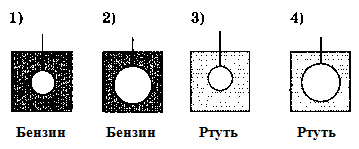 А6. Ученик выполнял лабораторную работу по исследованию условий равновесия рычага. Результаты, которые он получил, представлены в таблице (F — сила, l — плечо).Чему равна сила F1, если рычаг находится в равновесии?25 Н	3) 100 Н50 Н 	4) 9 Н А7. Шкаф равномерно передвинули по полу на 2 м. При этом на шкаф действовала сила 100 Н. Вычислите работу, совершённую при перемещении шкафа.20 Дж50 Дж200 Дж2000 ДжЧАСТЬ 2При выполнении заданий с кратким ответом (задания В1-ВЗ) необходимо записать ответ в указанном в тексте задания месте.В1. Установите соответствие между физическими понятиями и их примерами. К каждой позиции первого столбца подберите соответствующую позицию второго и запишите в таблицу выбранные цифры под соответствующими буквами.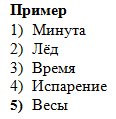 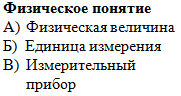 Ответ:В2. Установите соответствие между приборами и физическими величинами, которые они измеряют. К каждой позиции первого столбца подберите соответствующую позицию второго и запишите в таблицу выбранные цифры под соответствующими буквами.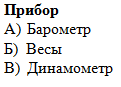 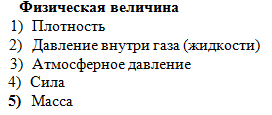 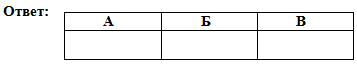 В3. Экскурсионный автобус равномерно и прямолинейно поднимается в гору. Что происходит при этом с его скоростью и потенциальной энергией? Уровень отсчёта потенциальной энергии совпадает с поверхностью земли.К каждой позиции первого столбца подберите соответствующую позицию второго и запишите в таблицу выбранные цифры под соответствующими буквами.Физическая величина	Характер измененияА) Скорость	1) УвеличиваетсяБ) Потенциальная	2) Уменьшаетсяэнергия	3) Не изменяется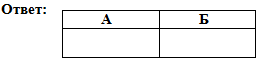 ЧАСТЬ 3Для задания С1 необходимо записать полное решение, включающее запись краткого условия задачи (Дано), запись формул, применение которых необходимо и достаточно для решения задачи, а также математические преобразования и расчёты, приводящие к числовому ответу.С1. Сколько штук строительного кирпича размером 250  120  65 мм допускается перевозить на автомашине грузоподъёмностью 4 т? Плотность кирпича                       1800 кг/м3.Максимальный возможный балл по каждой части работыМаксимальный возможный балл по каждой части работыМаксимальный возможный балл по каждой части работыЧасть АПравильно выполненное задание оценивается 1 баллом7 балловЧасть ВПравильно выполненные задания  В1 - В3 оцениваются по следующему принципу:2 балла – нет ошибок1 балл – допущена одна ошибка0 баллов – допущены две и более ошибок6 балловЧасть СПравильно выполненное задание  С1 оценивается по следующему принципу:3 балла – нет ошибок2 балл – в ходе вычислений допущена одна ошибка1 балл – верное оформление задачи + формулы0 баллов – допущены две и более ошибок3 баллаМаксимальный балл за правильное выполнение всей работы -  16 балловМаксимальный балл за правильное выполнение всей работы -  16 балловМаксимальный балл за правильное выполнение всей работы -  16 балловF1,Нl1, мF2,Hl2, м?0,3500,6АБВ